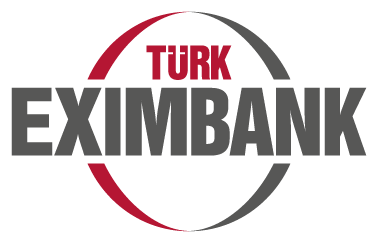 BİLGİ EDİNME BAŞVURUSU FORMU(Gerçek Kişiler İçin) İŞLEM SIRASI		:Yukarıdaki Formu eksiksiz olarak doldurunuz.Doldurduğunuz Formu bilgisayarınıza kaydediniz.Kaydettiğiniz formu e-mail’inize ekleyerek bilgiedinme@eximbank.gov.tr adresine gönderiniz.Başvuru sahibinin Adı ve Soyadı:Oturma yeri veya iş adresi:Türkiye Cumhuriyeti Kimlik No: (Elektronik ortamda yapılacak başvurular için doldurulması zorunludur.)Başvuruya hangi yolla cevap almak istersiniz?Yazılı                 ElektronikElektronik posta adresi: (Elektronik ortamda yapılacak başvurular için doldurulması zorunludur.)İmzası:4982 sayılı Bilgi Edinme Hakkı Kanunu gereğince istediğim bilgi veya belgeler aşağıda belirtilmiştir.Gereğini arz ederim.İstenen bilgi veya belgeler: (Not: Ayrılan bölümdeki boşluk yetmediği takdirde, başvuru için boş sayfa / sayfalar kullanılabilir.)